AGENDA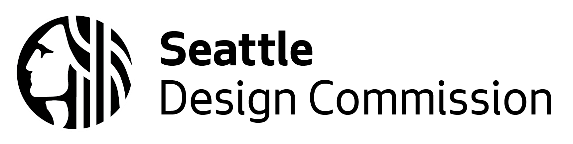 July 21st, 2022In person and WebEx meetingIn-person meeting location – Seattle City Hall600 – 4th AvenueBoards and Commission Room – L2-80Webex access (See Meeting Access Below)Meeting Access Instructions*Access online meeting hereThis event requires registration. After your registration has been approved, you will receive instructions for joining the event.Click "Join Now".Follow the instructions that appear on your screen to join the teleconference.*If you are calling into the meeting, please use the information below:Phone number: +1-408-418-9388 United States TollAccess code: 2499 765 6742Written comments can be provided up to 24 hours before a scheduled meeting. Submit comments to SDC_Administration@seattle.gov.9:00 – 10:00 am Commission Business 10:00 -12:00 pm Fire Station 31Design Development Presenters: Zubin Rao (Miller Hull), Scott Wolf (Miller Hull), Andy Ishizaki (FAS), Becky Johnson (Arts), Martina Wirtl, Osborne Consulting, Damon Brown, Artist